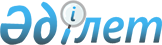 О внесении изменений в решение Жамбылского районного маслихата от 25 декабря 2015 года № 48-2 "О районном бюджете на 2016-2018 годы"Решение маслихата Жамбылского района Жамбылской области от 10 марта 2016 года № 52-3. Зарегистрировано Департаментом юстиции Жамбылской области 16 марта 2016 года № 2982      Примечание РЦПИ.

      В тексте документа сохранена пунктуация и орфография оригинала.

      В соответствии со статьей 109 Бюджетного кодекса Республики Казахстанот 4 декабря 2008 года, статьей 6 Закона Республики Казахстан"О местном государственном управлении и самоуправлении в Республике Казахстан" от 23 января 2001 года и решением Жамбылского областного маслихата от 24 февраля 2016 года № 46-5 "О внесении изменений и дополнений в решение Жамбылского областного маслихата "Об областном бюджете на 2016-2018 годы" от 14 декабря 2015 года № 43-3 (зарегистрировано в Реестре государственной регистрации нормативных правовых актов № 2952) Жамбылский районный маслихат РЕШИЛ:

      1. Внести в решение Жамбылского районного маслихата от 25 декабря 2015 года № 48-2 "О районном бюджете на 2016-2018 годы" (зарегистрировано в Реестре государственной регистрации нормативных правовых актов № 2877, опубликовано в газете "Шұғыла-Радуга" от 6 и 9 января 2016 года № 1 и 2) следующие изменения:

      в пункте 1:

      в подпункте 1):

      цифры "8 628 538" заменить цифрами "8 042 459";

      цифры "1 370 329" заменить цифрами "1 001 106";

      цифры "7 243 538" заменить цифрами "7 026 682";

      в подпункте 2):

      цифры "8 632 208" заменить цифрами "8 450 464";

      цифры "-15 447" заменить цифрами " - 419 782";

      цифры "15 447" заменить цифрами "419 782";

      цифру "0" заменить цифрами "404 335";

      Приложении 1, 4 к указанному решению изложить в новой редакции согласно приложениям 1 и 2 настоящего решения.

      2. Контроль за исполнением данного решения и публикацию на интернет-ресурсе возложить на постоянную комиссию районного маслихата по вопросам социально-экономического развития территории, по бюджету и местным налогам. 

      3. Настоящее решение вступает в силу со дня государственной регистрации в органах юстиции и вводится в действие с 1 января 2016 года.

 Бюджет Жамбылского района на 2016 год Бюджетные программы каждого поселка, аула (села), аульного (сельского)  округа на 2016 год
					© 2012. РГП на ПХВ «Институт законодательства и правовой информации Республики Казахстан» Министерства юстиции Республики Казахстан
				
      Председатель сессии Жамбылского

      районного маслихата: 

Н.Укубаев

      Исполняющий обязанностисекретаря

      Жамбылского районного маслихата: 

А.Тлегенов
Приложение 1 к решению Жамбылского районного
маслихата за №52-3 от 10 марта 2016 годаПриложение 1 к решению Жамбылского районного
маслихата за №48-2 от 25 декабря 2015 годаКатегория

Категория

Категория

Категория

Сумма, тысяч тенге

Класс

Класс

Класс

Класс

Сумма, тысяч тенге

Подкласс

Подкласс

Подкласс

Подкласс

Наименование

1. ДОХОДЫ

8042459

1

НАЛОГОВЫЕ ПОСТУПЛЕНИЯ

1001106

01

Подоходный налог

293216

2

Индивидуальный подоходный налог

293216

03

Социальный налог

199000

1

Социальный налог

199000

04

Hалоги на собственность

475534

1

Hалоги на имущество

398984

3

Земельный налог

6713

4

Hалог на транспортные средства

65944

5

Единый земельный налог

3893

05

Внутренние налоги на товары, работы и услуги

22442

2

Акцизы

12000

3

Поступления за использование природных и других ресурсов

1717

4

Сборы за ведение предпринимательской и профессиональной деятельности

8725

07

Прочие налоги

114

1

Прочие налоги

114

08

Обязательные платежи, взимаемые за совершение юридически значимых действий и (или) выдачу документов уполномоченными на то государственными органами или должностными лицами

10800

1

Государственная пошлина

10800

2

НЕНАЛОГОВЫЕ ПОСТУПЛЕНИЯ

4580

01

Доходы от государственной собственности

1603

1

Поступления части чистого дохода государственных предприятий

0

5

Доходы от аренды имущества, находящегося в республиканской собственности

1603

06

Прочие неналоговые поступления

2977

1

Прочие неналоговые поступления

2977

3

ПОСТУПЛЕНИЯ ОТ ПРОДАЖИ ОСНОВНОГО КАПИТАЛА

10091

03

Продажа земли и нематериальных активов

10091

1

Продажа земли

10091

4

ПОСТУПЛЕНИЯ ТРАНСФЕРТОВ

7026682

02

Трансферты из вышестоящих органов государственного управления

7026682

2

Трансферты из областного бюджета

7026682

Функциональная группа

Функциональная группа

Функциональная группа

Функциональная группа

Администратор бюджетных программ

Администратор бюджетных программ

Администратор бюджетных программ

Администратор бюджетных программ

Программа

Программа

Программа

Программа

Наименование

2. Затраты

8450464

01

Государственные услуги общего характера

551102

112

Аппарат маслихата района (города областного значения)

17567

001

Услуги по обеспечению деятельности маслихата района (города областного значения)

17567

122

Аппарат акима района (города областного значения)

115006

001

Услуги по обеспечению деятельности акима района (города областного значения)

114271

003

Капитальные расходы государственного органа

735

123

Аппарат акима района в городе, города районного значения, поселка, аула (села), аульного (сельского) округа

333035

001

Услуги по обеспечению деятельности акима  района в городе, города районного значения, поселка, села, сельского округа

332785

022

Капитальные расходы государственного органа

250

452

Отдел финансов района (города областного значения)

20472

001

Услуги по реализации государственной политики в области исполнения   бюджета района (города областного значения) и управления коммунальной собственностью района (города областного значения)

18194

003

Проведение оценки имущества в целях налогообложения

1778

010

Приватизация, управление коммунальным имуществом, постприватизационная деятельность и регулирование споров, связанных с этим

500

453

Отдел экономики и бюджетного планирования района (города областного значения)

16436

001

Услуги по реализации государственной политики в области формирования и развития экономической политики, системы государственного планирования и управления района (города областного значения)

16436

458

Отдел жилищно-коммунального хозяйства, пассажирского транспорта и автомобильных дорог района (города областного значения)

40254

001

Услуги по реализации государственной политики на местном уровне в области жилищно-коммунального хозяйства, пассажирского транспорта и автомобильных дорог

37954

067

Капитальные расходы подведомственных государственных учреждений и организаций

2300

494

Отдел предпринимательства и промышленности района (города областного значения)

8332

001

Услуги по реализации государственной политики на местном уровне в области развития предпринимательства и промышленности

8332

02

Оборона

28668

122

Аппарат акима района (города областного значения)

28668

005

Мероприятия в рамках исполнения всеобщей воинской обязанности

6159

006

Предупреждение и ликвидация чрезвычайных ситуаций масштаба района (города областного значения)

22509

03

Общественный порядок, безопасность, правовая, судебная, уголовно-исполнительная деятельность

11300

458

Отдел жилищно-коммунального хозяйства, пассажирского транспорта и автомобильных дорог района (города областного значения)

11300

04

Обеспечение безопасности дорожного движения в населенных пунктах

5225076

04

Образование

464

Отдел образования района (города областного значения)

261873

009

Обеспечение деятельности организаций дошкольного воспитания и обучения

261873

464

Отдел образования района (города областного значения)

613301

040

Реализация государственного образовательного заказа в дошкольных организациях образования

613301

464

Отдел образования района (города областного значения)

4016359

003

Общеобразовательное обучение

3935620

006

Дополнительное образование для детей

80739

465

Отдел физической культуры и спорта района (города областного значения)

105171

017

Дополнительное образование для детей и юношества по спорту

105171

464

Отдел образования района (города областного значения)

225182

001

Услуги по реализации государственной политики на местном уровне в области образования

29069

005

Приобретение и доставка учебников, учебно-методических комплексов для государственных учреждений образования района (города областного значения)

84389

012

Капитальные расходы государственного органа

200

015

Ежемесячная выплата денежных средств опекунам (попечителям) на содержание ребенка-сироты (детей-сирот), и ребенка (детей), оставшегося без попечения родителей

65097

022

Выплата единовременных денежных средств казахстанским гражданам, усыновившим (удочерившим) ребенка (детей)-сироту и ребенка (детей), оставшегося без попечения родителей

1276

029

Обследование психического здоровья детей и подростков и оказание психолого-медико-педагогической консультативной помощи населению

23727

067

Капитальные расходы подведомственных государственных учреждений и организаций

21424

466

Отдел архитектуры, градостроительства и строительства района (города областного значения)

3190

037

Строительство и реконструкция объектов дошкольного воспитания и обучения

3190

06

Социальная помощь и социальное обеспечение

453367

464

Отдел образования района (города областного значения)

31820

030

Содержание ребенка (детей), переданного патронатным воспитателям

31820

451

Отдел занятости и социальных программ района (города областного значения)

352882

002

Программа занятости

84273

004

Оказание социальной помощи на приобретение  топлива специалистам здравоохранения, образования, социального обеспечения, культуры, спорта и ветеринарии в сельской местности в соответствии с законодательством Республики Казахстан

11033

005

Государственная адресная социальная помощь

3500

006

Оказание жилищной помощи

15000

007

Социальная помощь отдельным категориям нуждающихся граждан по решениям местных представительных органов

14170

010

Материальное обеспечение детей-инвалидов, воспитывающихся и обучающихся на дому

6640

014

Оказание социальной помощи нуждающимся гражданам на дому

22869

016

Государственные пособия на детей до 18 лет

147736

017

Обеспечение нуждающихся инвалидов обязательными гигиеническими средствами и предоставление услуг специалистами жестового языка, индивидуальными помощниками в соответствии с индивидуальной программой реабилитации инвалида

45653

023

Обеспечение деятельности центров занятости населения

2008

451

Отдел занятости и социальных программ района (города областного значения)

67118

001

Услуги по реализации государственной политики на местном уровне в области обеспечения занятости и реализации социальных программ для населения

35194

011

Оплата услуг по зачислению, выплате и доставке пособий и других социальных выплат

2016

025

Внедрение обусловленной денежной помощи по проекту Өрлеу

29908

458

Отдел жилищно-коммунального хозяйства, пассажирского транспорта и автомобильных дорог района (города областного значения)

1547

050

Реализация Плана мероприятий по обеспечению прав и улучшению качества жизни инвалидов

1547

07

Жилищно-коммунальное хозяйство

1206789

455

Отдел культуры и развития языков района (города областного значения)

129491

024

Ремонт объектов в рамках развития городов и сельских населенных пунктов по Дорожной карте занятости 2020

129491

458

Отдел жилищно-коммунального хозяйства, пассажирского транспорта и автомобильных дорог района (города областного значения)

7140

003

Организация сохранения государственного жилищного фонда

7140

464

Отдел образования района (города областного значения)

46219

026

Ремонт объектов в рамках развития городов и сельских населенных пунктов по Дорожной карте занятости 2020

46219

466

Отдел архитектуры, градостроительства и строительства района (города областного значения)

200

003

Проектирование, строительство и (или) приобретение жилья коммунального жилищного фонда

200

123

Аппарат акима района в городе, города районного значения, поселка, аула (села), аульного (сельского) округа

90375

014

Организация водоснабжения населенных пунктов

90375

458

Отдел жилищно-коммунального хозяйства, пассажирского транспорта и автомобильных дорог района (города областного значения)

13697

012

Функционирование системы водоснабжения и водоотведения

13697

466

Отдел архитектуры, градостроительства и строительства района (города областного значения)

827372

058

Развитие системы водоснабжения и водоотведения в сельских населенных пунктах

827372

123

Аппарат акима района в городе, города районного значения, поселка, аула (села), аульного (сельского) округа

14617

008

Освещение улиц населенных пунктов

8173

009

Обеспечение санитарии населенных пунктов

1564

011

Благоустройство и озеленение населенных пунктов

4880

458

Отдел жилищно-коммунального хозяйства, пассажирского транспорта и автомобильных дорог района (города областного значения)

77678

015

Освещение улиц в населенных пунктах

47000

016

Обеспечение санитарии населенных пунктов

4499

018

Благоустройство и озеленение населенных пунктов

26179

08

Культура, спорт, туризм и информационное пространство

333857

455

Отдел культуры и развития языков района (города областного значения)

126460

003

Поддержка культурно-досуговой работы

126460

123

Аппарат акима района в городе, города районного значения, поселка, аула (села), аульного (сельского) округа

13303

028

Реализация физкультурно-оздоровительных и спортивных мероприятий на местном уровне

13303

465

Отдел физической культуры и спорта района (города областного значения)

19366

001

Услуги по реализации государственной политики на местном уровне  в сфере физической культуры и спорта

11866

005

Развитие массового спорта и национальных видов спорта

2200

006

Проведение спортивных соревнований на районном (города областного значения) уровне

2500

007

Подготовка и участие членов  сборных команд района (города областного значения) по различным видам спорта на областных спортивных соревнованиях

2800

455

Отдел культуры и развития языков района (города областного значения)

82645

006

Функционирование районных (городских) библиотек

81645

007

Развитие государственного языка и других языков народа Казахстана

1000

456

Отдел внутренней политики района (города областного значения)

22000

002

Услуги по проведению государственной информационной политики через газеты и журналы

22000

455

Отдел культуры и развития языков района (города областного значения)

11508

001

Услуги по реализации государственной политики на местном уровне в области развития языков и культуры

10238

010

Капитальные расходы государственного органа

70

032

Капитальные расходы подведомственных государственных учреждений и организаций

1200

456

Отдел внутренней политики района (города областного значения)

58575

001

Услуги по реализации государственной политики на местном уровне в области информации, укрепления государственности и формирования социального оптимизма граждан

19296

003

Реализация мероприятий в сфере молодежной политики

39229

006

Капитальные расходы государственного органа

50

10

Сельское, водное, лесное, рыбное хозяйство, особо охраняемые природные территории, охрана окружающей среды и животного мира, земельные отношения

184170

462

Отдел сельского хозяйства района (города областного значения)

23569

001

Услуги по реализации государственной политики на местном уровне в сфере сельского хозяйства

16985

099

Реализация мер по оказанию социальной поддержки специалистов

6584

473

Отдел ветеринарии района (города областного значения)

58704

001

Услуги по реализации государственной политики на местном уровне в сфере ветеринарии

35778

005

Обеспечение функционирования скотомогильников (биотермических ям)

750

007

Организация отлова и уничтожения бродячих собак и кошек

3000

008

Возмещение владельцам стоимости изымаемых и уничтожаемых больных животных, продуктов и сырья животного происхождения

9476

009

Проведение ветеринарных мероприятий по энзоотическим болезням животных

1000

010

Проведение мероприятий по идентификации сельскохозяйственных животных

5500

032

Капитальные расходы подведомственных государственных учреждений и организаций

3200

463

Отдел земельных отношений района (города областного значения)

12897

001

Услуги по реализации государственной политики в области регулирования земельных отношений на территории района (города областного значения)

12297

006

Землеустройство, проводимое при установлении границ районов, городов областного значения, районного значения, сельских округов, поселков, сел

600

473

Отдел ветеринарии района (города областного значения)

89000

011

Проведение противоэпизоотических мероприятий

89000

11

Промышленность, архитектурная, градостроительная и строительная деятельность

60663

466

Отдел архитектуры, градостроительства и строительства района (города областного значения)

60663

001

Услуги по реализации государственной политики  в области строительства, улучшения архитектурного облика городов, районов и населенных пунктов области и обеспечению рационального и эффективного градостроительного освоения территории района (города областного значения)

17663

013

Разработка схем градостроительного развития территории района, генеральных планов городов районного (областного) значения, поселков и иных сельских населенных пунктов

43000

12

Транспорт и коммуникации

214340

123

Аппарат акима района в городе, города районного значения, поселка, аула (села), аульного (сельского) округа

137870

045

Капитальный и средний ремонт автомобильных дорог улиц населенных пунктов

137870

458

Отдел жилищно-коммунального хозяйства, пассажирского транспорта и автомобильных дорог района (города областного значения)

76470

023

Обеспечение функционирования автомобильных дорог

24113

045

Капитальный и средний ремонт автомобильных дорог районного значения и улиц населенных пунктов

52357

13

Прочие

86073

123

Аппарат акима района в городе, города районного значения, поселка, аула (села), аульного (сельского) округа

74774

040

Реализация мер по содействию экономическому развитию регионов  в рамках Программы "Развитие регионов"

74774

452

Отдел финансов района (города областного значения)

11299

012

Резерв местного исполнительного органа района (города областного значения)

11299

15

Трансферты

95059

452

Отдел финансов района (города областного значения)

95059

006

Возврат неиспользованных (недоиспользованных) целевых трансфертов

872

051

Трансферты органам местного самоуправления

94187

3.  Чистое бюджетное кредитование

11777

Бюджетные кредиты

25452

10

Сельское, водное, лесное, рыбное хозяйство, особо охраняемые природные территории, охрана окружающей среды и животного мира, земельные отношения

25452

462

Отдел предпринимательства и сельского хозяйства района (города областного значения)

25452

008

Бюджетные кредиты для реализации мер социальной поддержки специалистов

25452

Функциональная группа

Функциональная группа

Функциональная группа

Функциональная группа

Администратор бюджетных программ

Администратор бюджетных программ

Администратор бюджетных программ

Администратор бюджетных программ

Программа

Программа

Программа

Программа

Погашение бюджетных кредитов

13675

Категория

Категория

Категория

Категория

Класс

Класс

Класс

Класс

Подкласс

Подкласс

Подкласс

Подкласс

5

Погашение бюджетных кредитов

13675

01

Погашение бюджетных кредитов

13675

1

Погашение  бюджетных кредитов, выданных из государственного бюджета

13675

Функциональная группа

Функциональная группа

Функциональная группа

Функциональная группа

Функциональная группа

Администратор бюджетных программ

Администратор бюджетных программ

Администратор бюджетных программ

Администратор бюджетных программ

Администратор бюджетных программ

Программа

Программа

Программа

Программа

Программа

4.Сальдо по операциям с финансовыми активами:

0

Приобретение финансовых активов

0

Категория

Категория

Категория

Категория

Категория

Класс

Класс

Класс

Класс

Класс

Подкласс

Подкласс

Подкласс

Подкласс

Подкласс

Поступления от продажи финансовых активов государства

0

01

01

Поступления от продажи финансовых активов государства

0

1

Поступления от продажи финансовых активов внутри страны

0

Функциональная группа

Функциональная группа

Функциональная группа

Функциональная группа

Функциональная группа

Администратор бюджетных программ

Администратор бюджетных программ

Администратор бюджетных программ

Администратор бюджетных программ

Администратор бюджетных программ

Программа

Программа

Программа

Программа

Программа

5.    Дефицит (профицит) бюджета

-419782

6.    Финансирование дефицита (использование профицита) бюджета

419782

Категория

Категория

Категория

Категория

Категория

Класс

Класс

Класс

Класс

Класс

Подкласс

Подкласс

Подкласс

Подкласс

Подкласс

7

Поступления займов

25452

01

01

Внутренние государственные займы

25452

2

Договоры займа

25452

16

Погашение займов

10005

452

452

Отдел финансов района (города областного значения)

10005

008

Погашение долга местного исполнительного органа перед вышестоящим бюджетом

10005

8

Движение остатков бюджетных средств

404335

Приложение 2 к решению Жамбылского районного
маслихата за №52-3 от 10 марта 2016 годаПриложение 4 к решению Жамбылского районного
маслихата за №48-2 от 25 декабря 2016 года№

Наименование аппарат акима района в городе, города районного значения, поселка, аула (села), аульного (сельского) округа

Наименования программ

Наименования программ

Наименования программ

Наименования программ

Наименования программ

Наименования программ

Наименования программ

Наименования программ

Наименования программ

№

Наименование аппарат акима района в городе, города районного значения, поселка, аула (села), аульного (сельского) округа

001 "Услуги по обеспечению деятельности акима района в городе, города районного значения, поселка, аула (села), аульного (сельского) округа"

008 "Освещение улиц населенных пунктов"

009 "Обеспечение санитарии населен-ных пунктов"

011 "Благоустройство и озелене-ние населен-ных пунктов"

014 "Организация водоснабжения населенных пунктов "

022 "Капитальные расходы государствен-ных органов"

028 Реализация физкультурно-оздоровитель-ных и спортивных мероприятий на местном уровне

040 "Реализация мер по содействию экономичес-кому развитию регионов в рамках Программы "Развитие регионов"

045 Капитальный и средний ремонт автомобильных дорог улиц населенных пунктов

№

Наименование аппарат акима района в городе, города районного значения, поселка, аула (села), аульного (сельского) округа

001 "Услуги по обеспечению деятельности акима района в городе, города районного значения, поселка, аула (села), аульного (сельского) округа"

008 "Освещение улиц населенных пунктов"

009 "Обеспечение санитарии населен-ных пунктов"

011 "Благоустройство и озелене-ние населен-ных пунктов"

014 "Организация водоснабжения населенных пунктов "

022 "Капитальные расходы государствен-ных органов"

028 Реализация физкультурно-оздоровитель-ных и спортивных мероприятий на местном уровне

040 "Реализация мер по содействию экономичес-кому развитию регионов в рамках Программы "Развитие регионов"

045 Капитальный и средний ремонт автомобильных дорог улиц населенных пунктов

1

Коммунальное государственное учреждение "Аппарат Ассинского аульного округа"

24079

22849

725

12265

67736

2

Коммунальное государственное учреждение "Аппарат

Айшабибинского аульного округа"

21536

5769

10636

652

4397

11966

3

Коммунальное государственное учреждение "Аппарат Акбастауского аульного округа"

17194

5303

959

3000

4

Коммунальное государственное учреждение "Аппарат Акбулымского аульного округа"

17799

2580

578

3420

5

Коммунальное государственное учреждение "Аппарат Бесагашского аульного округа"

23128

927

4899

2006

6

Коммунальное государственное учреждение "Аппарат Гродиковского аульного округа"

21331

3554

865

4951

0

7

Коммунальное государственное учреждение "Аппарат Жамбылского аульного округа"

21934

3099

866

4919

8

Коммунальное государственное учреждение "Аппарат Каройского аульного округа"

20234

579

4498

14069

9

Коммунальное государственное учреждение

"Аппарат Кзылкайнарского аульного округа"

20620

8835

865

4095

10

Коммунальное государственное учреждение "Аппарат Каратюбинского аульного округа"

20012

2404

903

3926

19245

11

Коммунальное государственное учреждение "Аппарат Каракемирского аульного округа"

16925

1364

3405

866

3000

2898

12

Коммунальное государственное учреждение "Аппарат Колькайнарского аульного округа"

18820

14990

619

3173

19950

13

Коммунальное государственное учреждение "Аппарат Ерназарского аульного округа"

16843

168

591

2800

14

Коммунальное государственное учреждение "Аппарат Орнекского аульного округа"

17778

7334

865

3000

15

Коммунальное государственное учреждение "Аппарат Пионерского аульного округа"

18061

4800

7622

948

3000

16

Коммунальное государственное учреждение "Аппарат Полаткосщинского аульного округа"

21649

591

6494

17

Коммунальное государственное учреждение "Аппарат Тогызтарауского аульного округа"

14842

200

80

250

904

2937

Итого

332785

8173

1564

4880

90375

250

13303

74774

137870

